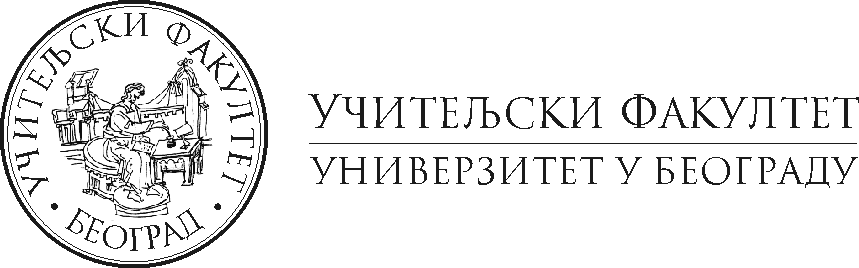  Методикa наставесрпског језика и књижевности 2Припрема за други испитни час       Студент: Јована ОбрадовићСтруктура часа са временском артикулацијомПрилози:Прилог 1. (Лингвометодички текст)Летњи обиласциБојана живи у Великој Моштаници, селу у близини реке Саве. Њена другарица Каја живи у селу Нови Бановци код Старе Пазове. Њих две ће на лето посетити Бојанину баку у селу Мрчајевци поред којег протиче Западна Морава. Успут ће свратити до Кајине тетке у Горњи Милановац. После тога ће Бојана отићи са родитељима на Стару планину где ће сплаварити на Борској реци и Малом Пеку. Каја ће прво да оде на Копаоник, а после и на Шар планину. Ипак, две другарице највише воле да дођу у Београд и да се на Кошутњаку играју поред Топчидерске реке.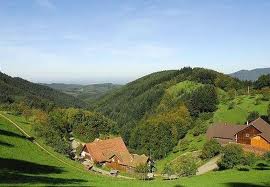 Прилог 2.  (правила на хамеру)У вишечланим именима насеља (села и градова) свака реч се пише великим почетним словом.У вишечланим именима планина само се прва реч пише великим почетним словом, док се друга реч пише малим словом.У вишечланим именима река свака реч се пише великим почетним словом.У вишечланим именима река друга реч која је заједничка именица пише се малим словом.Прилог 3. (запис правила за свеске)Прилог 4.  (Провера правила у новим примерима)● Препиши реченице водећи рачуна о употреби великог слова.1. маја живи на планини фрушка гора, у близини новог сада2. марко воли да пеца рибу на белом дриму, а јован на белој реци3. моја бака живи у селу бачки петровацПрилог 5.  (Језичка игра)Прилог 6. ( Самостално-стваралачки рад, наставни листић)Писање вишечланих имена насеља, планина и река1. Препиши правилно стихове Љубивоја Ршумовића:У новом саду свануло вече______________________________________________јужна морава узводно тече______________________________________________а) Обој плавом бојом имена планина и река која су правилно написана, а она која су неправилно написана, препиши правилно на линију.___________________________________________________________б) Обој жутом бојом све путоказе на којима су правилно написана имена насеља, а на линији испод препиши правилно она која су неправилно написана._____________________________________________________________________3. Напиши правилно следеће реченице. а) мој друг иван живи у селу равни тополовац_____________________________________________________________________________б) суботом се окупљамо у шуми поред беле реке_____________________________________________________________________________в) живим у великој плани, на обали велике мораве_____________________________________________________________________________г) маринина бака станује у селу у подножју соколских планина_________________________________________________________________________________________________________________________________________________________4.Твој задатак је да саставиш и напишеш састав од неколико  реченица у којима ћеш користити вишечлана имена насеља, река и планина. Води рачуна о правописним правилима!________________________________________________________________________________________________________________________________________________________________________________________________________________________________________________________________________________________________________________________________________________________________________________________________________________________________________________________________________________________________________________________________________________________________________Решења: Провера правила у новим примерима● Препиши реченице водећи рачуна о употреби великог слова.1. Маја живи на планини Фрушка гора, у близини Новог Сада.2. Марко воли да пеца рибу на Белом Дриму, а Јован на Белој реци.3. Моја бака живи у селу Бачки Петровац.Наставни листићПисање вишечланих имена насеља, планина и река1. Препиши правилно стихове Љубивоја Ршумовића:У Новом Саду свануло вечеЈужна Морава узводно тече.а) Обој плавом бојом имена планина и река која су правилно написана, а она која су неправилно написана, препиши правилно на линију.Сврљишке планине, Поречка рекаб) Обој жутом бојом све путоказе на којима су правилно написана имена насеља, а на линији испод препиши правилно она која су неправилно написана.Мала Моштаница, Нови Пазар, Сремски Карловци3. Напиши правилно следеће реченице. а) Мој друг Иван живи у селу Равни Тополовац.б) Суботом се окупљамо у шуми поред Беле реке.в) Живим у Великој Плани, на обали Велике Мораве.г) Маринина бака станује у селу у подножју Соколских планина.ОПШТИ ПОДАЦИСтудентЈована ОбрадовићДатумШколаУчитељ – менторРазред и одељењеІІ-2Час по редутрећиОПШТИ МЕТОДИЧКИ ПОДАЦИНаставни предметСрпски језикНаставна тема/Наставна јединицаВелико слово у писању вишечланих географских имена – насеља, планина и рекаНаставна областПравописТип часаОбрадаЦиљ часаУсвајање правописних правилао употреби великог почетног словау писању вишечланих географских имена – насеља, планина и река.ЗАДАЦИ ЧАСА- образовниПроширивање и продубљивање знања о употреби великог слова на почетку реченице, у писању личних имена, у писању имена насеља, планина, река – једночлани називи.Стицање знања о правилима писања великог почетног слова у вишечланим географским називима (насеља, планина и река).- функционалниОспособљавање ученика за уочавање вишечланих географских имена у реченицама.Оспособљавање ученика за правилну употребу великог почетног слова у писању вишечланих географских имена.Развијање способности примене стечених знања у новим ситуацијама и на новим примерима.- васпитниРазвијање поштовања према правописним правилима.Развијање свести о значају правилне употребе језика у свакодневном животу.Наставне методеИндуктивно-дедуктивна метода, метода разговора, метода рада на тексту.Наставна средстваЛингвометодички текст, хамери, наставни листић.Облици радаФронтални, индивидуални.Литература●М. Николић, Методика наставе српског језика и књижевности, ЗУНС, Београд, 2005.●В. Милатовић, Настава српског језика и књижевности, приручник за наставнике, ЗУНС, Београд, 2005.●Ђ. Лекић, Методика разредне наставе, Нова просвета, Београд, 1991.●Пешикан, М; Јерковић, Ј. и Пижурица М. (2008): Правопис српскога језика, Матица српска , Нови Сад.Лингвометодички текст5 минутаУочавање језичке појаве5 минутаУтврђивање садржаја и значења8 минутаНајава наставне јединице1 минутПостављање и уопштавање правила5 минутаПровера правила у новим примерима5 минутаЈезичка игра5 минутаСамостално-стваралачки рад10 минутаДомаћи задатак1 минутТок часаЛингвометодички текстЛингвометодички текстЧас започињем читањем лингвометодичког текста-везаног (Прилог 1) написаног на хамеру, засићеног језичком појавом - вишечланим географским именима насеља, планина и река. Пре читања говорим ученицима да се наслоне, исправе, да се концентришу и да ме пажљиво слушају. Текст читам гласно и  изражајно. Затим правим кратку паузу и постављам следећа питања:- О чему се говори у тексту?- Како гласи име девојчице на почетку текста?- Како је написано њено име, каквим почетним словом? - А да се налази у средини реченице, каквим почетним словом би било написано њено име?- А каквим почетним словом је написано име Бојанине другарице?- Каквим почетним словом је започето писање реченице на почетку текста?- А да не стоји име, каквим почетним словом би било започето писање?- Каквим почетним словом је започета свака реченица после тачке?(На овај начин проверавам знањеученика о употреби великог слова.) Затим тражим од ученика да пронађу у тексту у близини које реке живи Бојана.- Од колико речи се састоји име реке?- Каквим почетним словом је написано име реке?- А где живи Бојанина бака?- Од колико речи се састоји име села?- Каквим почетним словом је написано?- На коју планину ће Каја да оде када заврше посету Бојанине баке?- Од колико речи се састоји име планине?- Каквим почетним словом је написано?- А где Бојана и Каја највише воле да оду?- Каквим почетним словима је написано име града и део града?(На овај начин проверавам знање ученика о употреби великог слова приликом писања једночланих имена насеља, река, планина.)Затим делим ученицима лингвометодички текст, како би могли да прате, подвлаче и уочавају дату језичку појаву. Говорим и да припреме бојице или фломастере ( плави, црвени, зелени).Уочавање језичке појавеУочавање језичке појавеУченици читају реченицу по реченицу. После сваке реченице постављам следећа питања:- Где Бојана живи?- Где живи њена другарица Каја?- У близини ког града?- Која река протиче кроз Бојанино село?- Где ће свратити приликом одласка у Бојанино село?- Где ће Бојана отићи са родитељима након тога?- На којим рекама ће сплаварити?- Где ће Каја отићи после Копаоника?- Где другарице највише воле да се играју?Све одговоре подвлачимо упоредо, ја на хамеру, а ученици у тексту који имају пред собом. Подвлачимо на следећи начин:Велика Моштаница, Нови Бановци, Стара Пазова, Горњи Милановац – једном плавом линијом и подебљавамо велико почетно слово у обе речи;Стара планина, Шар планина – једном црвеном линијом и подебљавамо велико почетно слово у првој речи;Западна Морава, Мали Пек – једном зеленом линијом и подебљавамо почетна слова у обе речи;Борска река, Топчидерска река – једном таласастом зеленом линијом и подебљавамо велико почетно слово у првој речи.Утврђивање садржаја и значењаУтврђивање садржаја и значењаНакон подвлачења скрећем ученицима пажњу на речи које су подвучене плавом бојом (Велика Моштаница, Нови Бановци, Стара Пазова, Горњи Милановац). Постављам питања:- Шта означавају ове речи? (имена села и градова)- Од колико речи се састоје ова имена? (од више речи – вишечлана имена)- Каквим почетним словом је написана прва реч у имену?- А каквим друга?Затим скрећем ученицима пажњу на речи подвучене црвеном бојом (Стара планина, Шар планина). Постављам питања:- Шта означавају ове речи? (планине)- Од колико речи се састоје ова имена?- Каквим почетним словом је написана прва реч?- А каквим друга?- По чему се разликују од начина писања речи подвучених плавом бојом?Затим говорим ученицима да погледају речи подвучене зеленом бојом (Западна Морава, Мали Пек).- Шта означавају ове речи? (реке)- Од колико речи се састоје?- Каквим почетним словом је написана прва реч у имену а каквим друга?Затим говорим ученицима да обрате пажњу на речи подвучене таласастом линијом зелене боје (Борска река, Топчидерска река).- Шта означавају ове речи?- Од колико речи се састоје ова имена?- Каквим почетним словом је написана прва реч у имену?- А каквим друга?- Видите у тексту, која још имена пишемо на исти начин?- Зашто? Шта та друга реч представља? (заједничку именицу)Након уочених језичких појава питам ученике: - Како можемо једним именом да назовемо речи подвучене плавом бојом? (насеља)- А шта означавају остале речи у тексту? (планине и реке)Долазимо до закључка да смо у тексту подвукли имена насеља, планина и река.Најава наставне јединицеНајава наставне јединицеГоворим ученицима да ћемо на данашњем часунаучити нешто ново о писању великог слова. Записујем наслов на таблу писаним словима ћирилице, а ученици у својим свескама-Писање вишечланих имена насеља, планина и рекаУопштавање и постављање правилаУопштавање и постављање правилаНакон најављене наставне јединице уопштавамо ослањајући се на издвојене примере у лингвометодичком тексту. Помажем ученицима питањима, усмеравајући их ка постављању правила. Питам их:1. Шта смо приметили у свим подвученим речима плавом бојом, било да је реч о граду или селу? Од колико речи се састоје ови називи? Како пишемо сваку реч у имену, каквим почетним словом? Како би гласило правило за писање вишечланих имена насеља?● Откривам на хамеру (прилог 2) прво правило.Затим их даље усмеравам:2. Шта смо приметили код речи које су подвучене црвеном бојом?Од колико речи се састоје ови називи планина? Каквим почетним словом се у  њиховом називу пише прва а како друга реч?Како би гласило правило?● Откривам на хамеру друго правило.Затим их питам:3. Шта смо приметили у именима река подвученим зеленом линијом? Од колико речи се састоје ова имена река? Каквим почетним словом пишемо прву, а каквим другу реч у имену? Како би гласило правило?● Откривам на хамеру треће правило.Затим их питам:4. Шта смо приметили у именима река подвученим таласастом линијом зелене боје? Од колико речи се састоје ова имена река?Каквим почетним словом је написана прва а каквим друга реч у имену? Шта мислите, како би гласило правило?● Откривам на хамеру четврто правило.Након постављених правила, делим иста ученицима на папирићима (прилог 3) и говорим да их залепе у свеске код куће. Пре него што пређем на следећу етапу један од ученика чита сва правила до којих смо дошли.Провера правила у новим примеримаПровера правила у новим примеримаДелим ученицимапапир на којем су написане реченице (прилог 4). Њихов задатак је да датереченице препишу писаним словима ћирилице, водећи рачуна о правописним правилима. Прозивам једног од ученика да изађе пред таблу и напише правилно прву реченицу. Остали ученици прате, исправљају уколико има потребе за тим. Проверавају да ли су тачно применили правописна правила. И тако док не завршимо све реченице.Језичка играЈезичка играГоворим ученицима да ћемо се сада играти. Објашњавам им правила игре. Код себе имам таблице са вишечланим именима насеља, планина и река (Прилог 5). Неке су написане тачно, а код неких правописна правила нису поштована. Њихов задатак је да размисле када подигнем таблицу са датим називом, а затим да на мој знак устану (за тачно) или да чучну (за нетачно). Објашњавамо нетачне примере.Самостално-стваралачки радСамостално-стваралачки радСкрећем ученицима пажњу да ће сада сами радити задатке које ћу им дати (Прилог 6). Пре него што им поделим наставни лист, објашњавам сваки задатак. Дајем им мало времена за рад, а затим проверавамо писменим путем на табли, прво први задатак, па затим други и на крају трећи. Обилазим ученике током рада, дајем додатна објашњења уколико је потребно.Домаћи задатакДомаћи задатакЗа домаћи задатак дајем ученицима да ураде четврти задатакна наставном листићу.ИЗГЛЕД ТАБЛЕТабла бр. 1Табла бр. 2Писање вишечланих имена насеља, планина и рекаТабла бр. 3Писање вишечланих  имена насеља, планина и рекаТабла бр. 4Писање вишечланих  имена насеља, планина и рекаТабла бр. 5Писање вишечланих  именанасеља, планина и рекаПровера наставног листићаТабла бр. 5Писање вишечланих  именанасеља, планина и рекаПровера наставног листићаУ вишечланим именима насеља (села и градова) свака реч се пише великим почетним словом.Сремска МитровицаГорњи МилановацВелика МоштаницаПетрово СелоУ вишечланим именима планина само се прва реч пише великим почетним словом, док се друга реч пише малим словом.Стара планинаХомољске планинеУ вишечланим именима река свака реч се пише великим почетним словом.Западна МораваБели ДримУ вишечланим именима река друга реч која је заједничка именица пише се малим словом.Бела рекаБорска рекаТАЧНОНЕТАЧНО1. Хомољске планине2.Сува река3.Нови Пазар4. Велика Морава1.сува Планина2.косовска митровица3.Бели дрим4.Врањска Река